Załącznik nr 8ZDJĘCIA  MEBLI  LABORATORYJNYCH 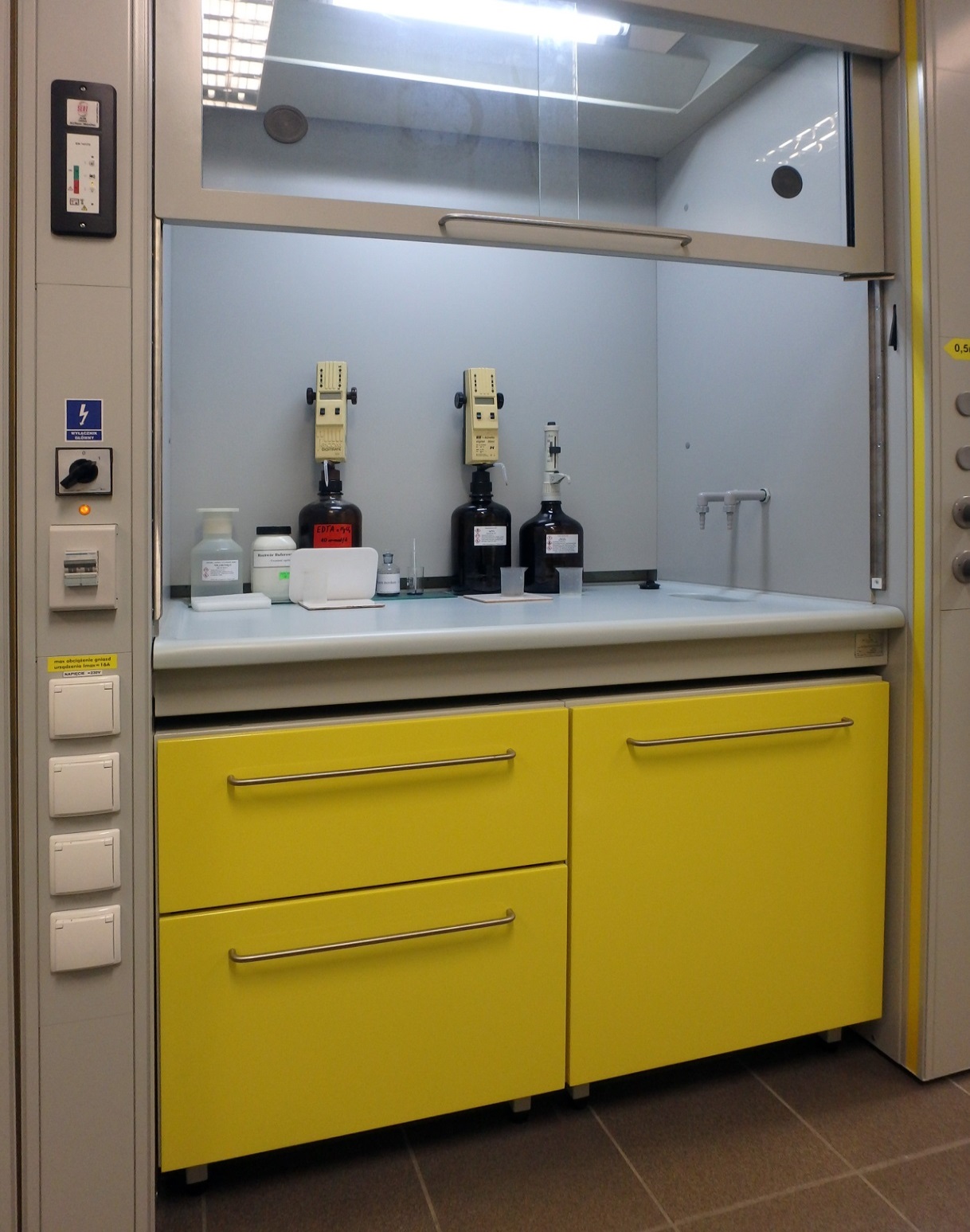 DYGESTORIUM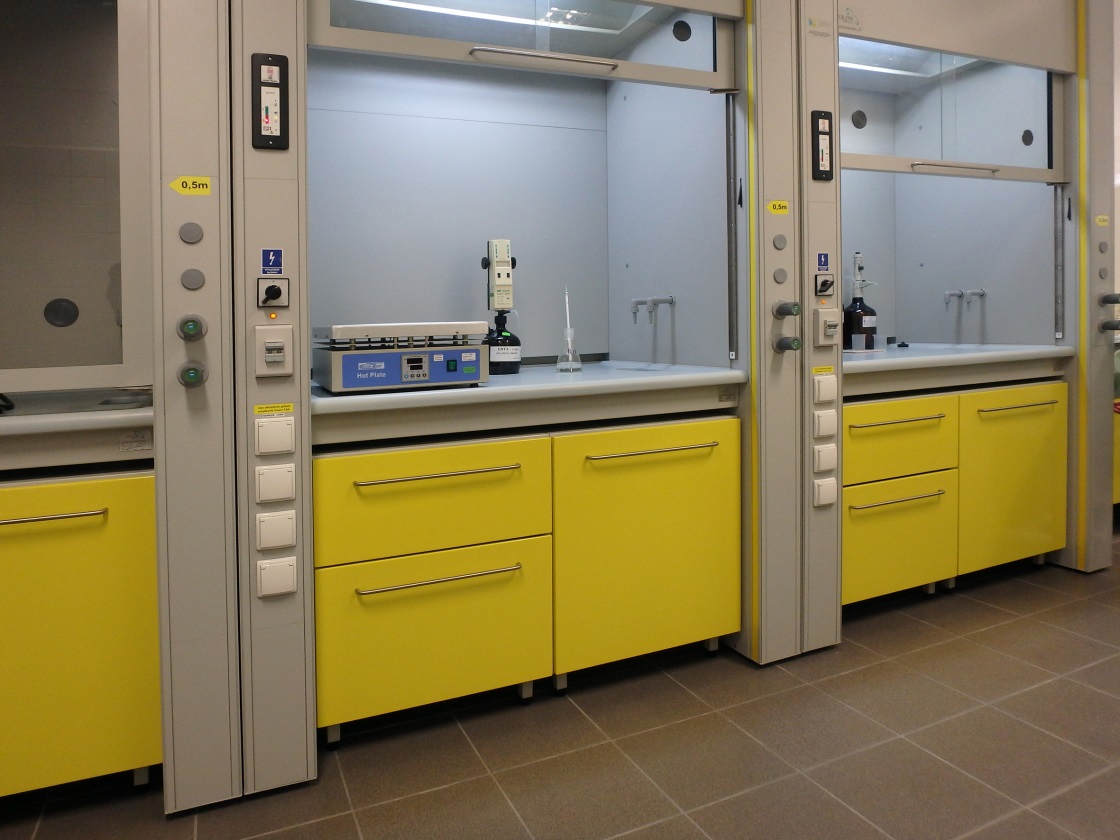 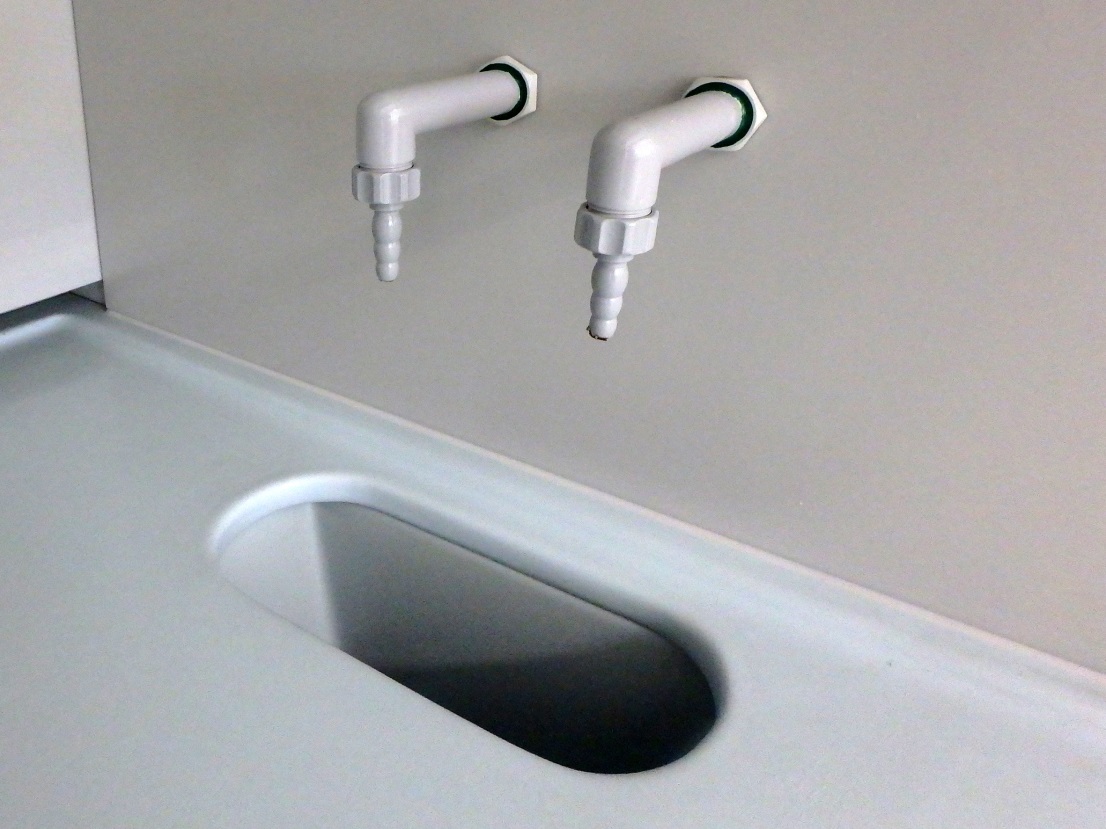 	Zlewik w dygestorium opisany w załączniku nr 4 (dygestorium -  pkt.4)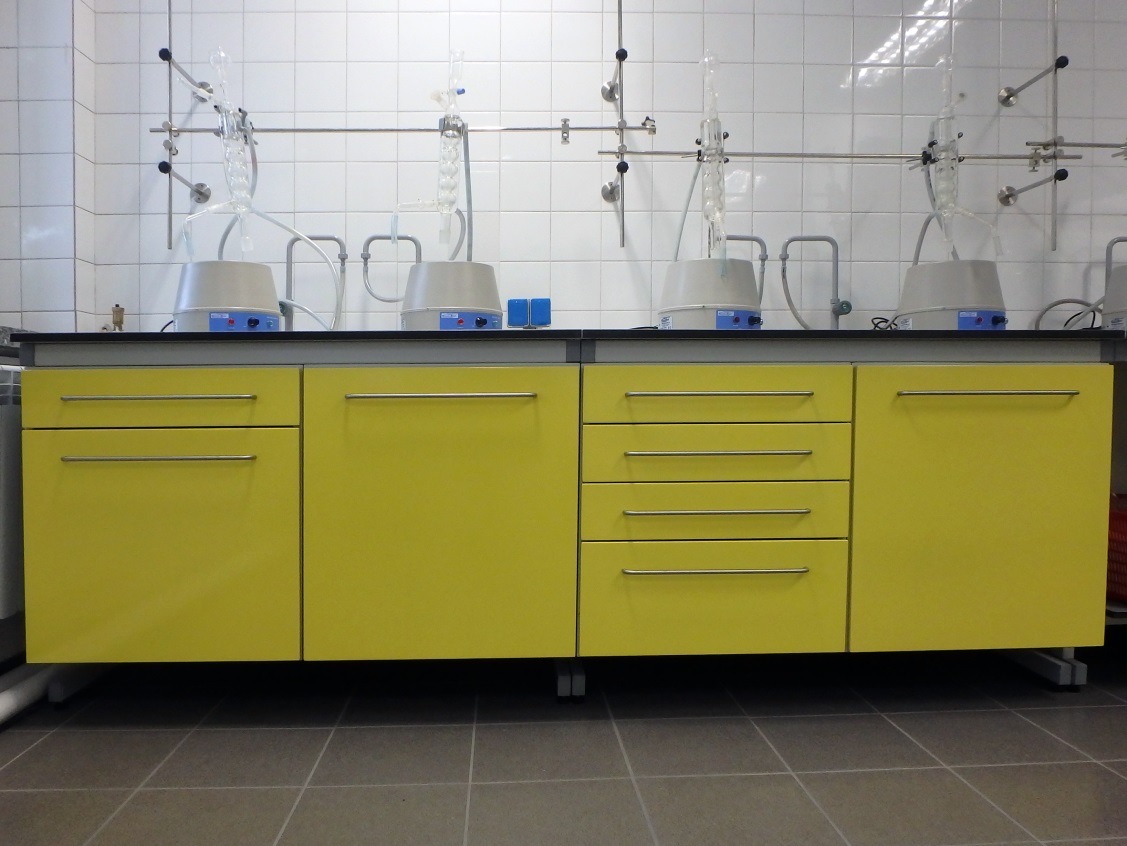 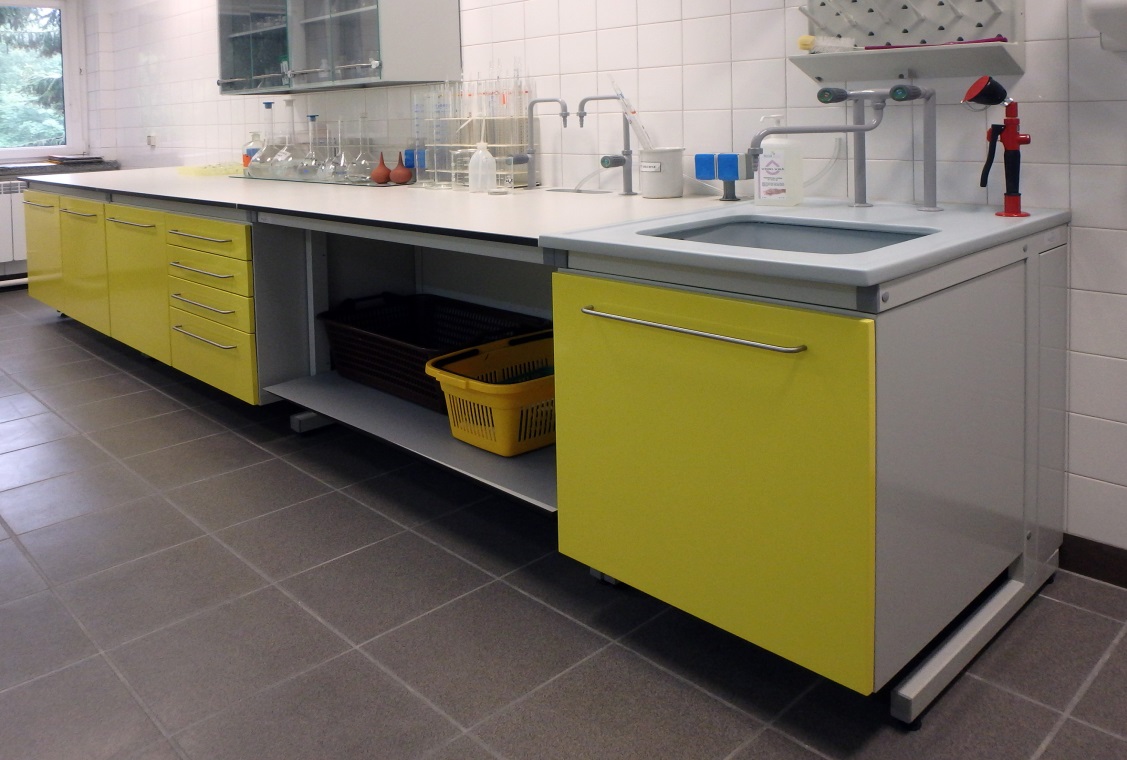                                                  STOŁY  ROBOCZE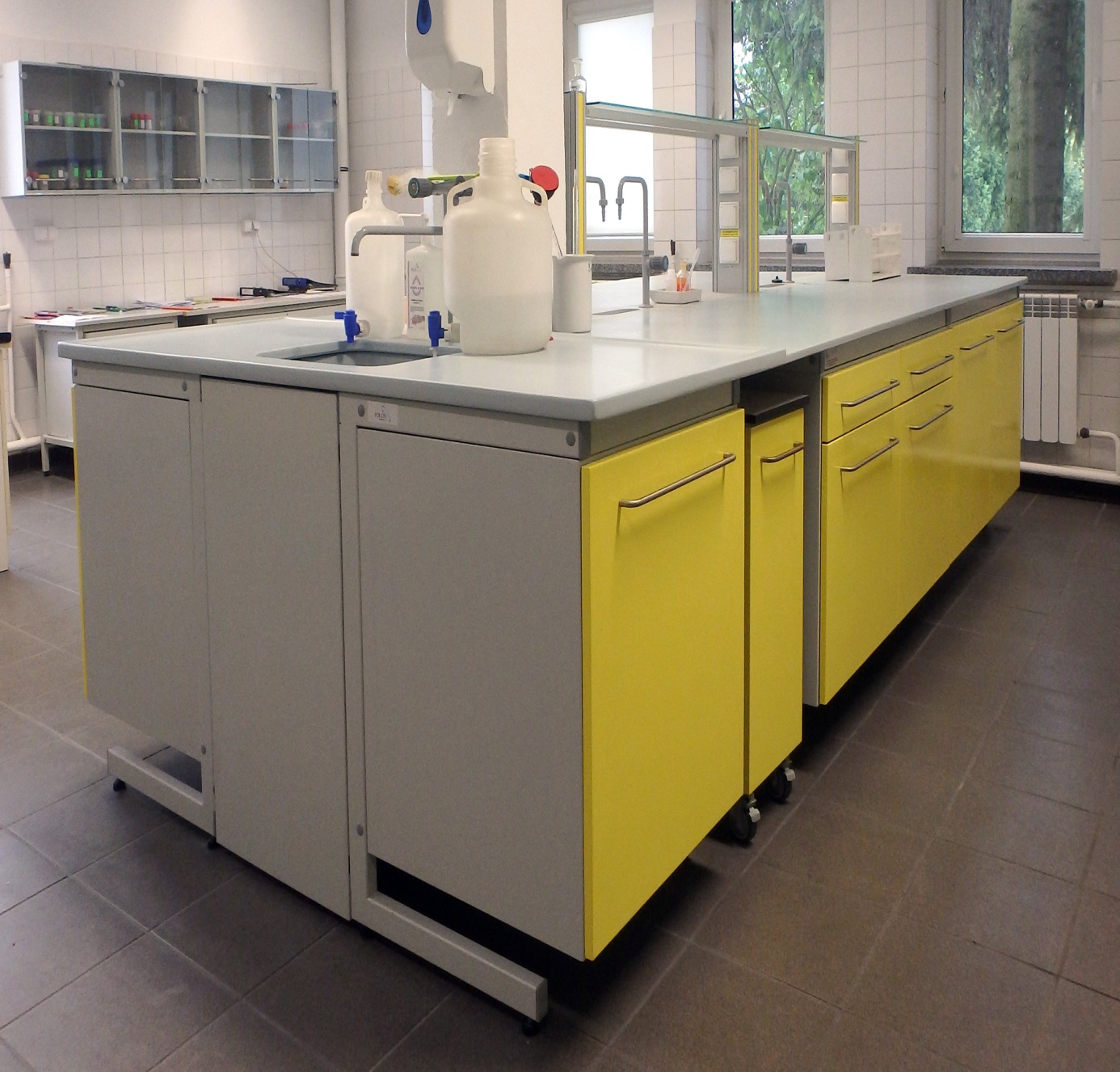                                  STÓŁ  WYSPOWY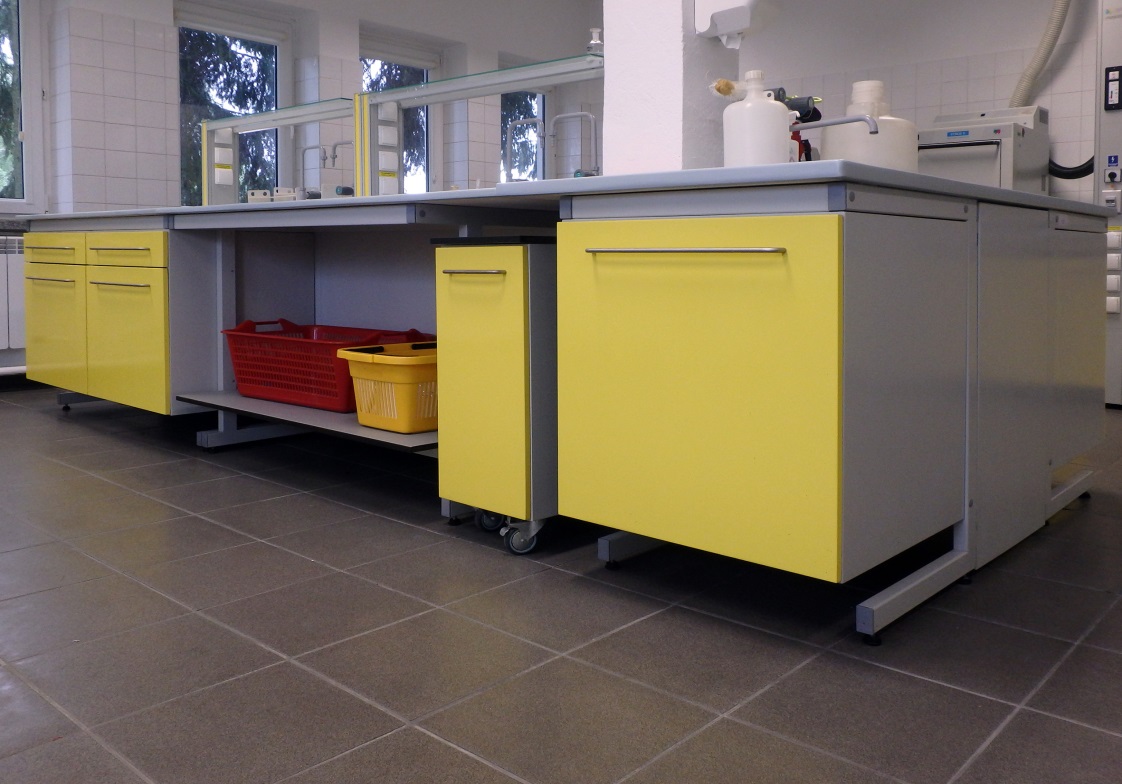 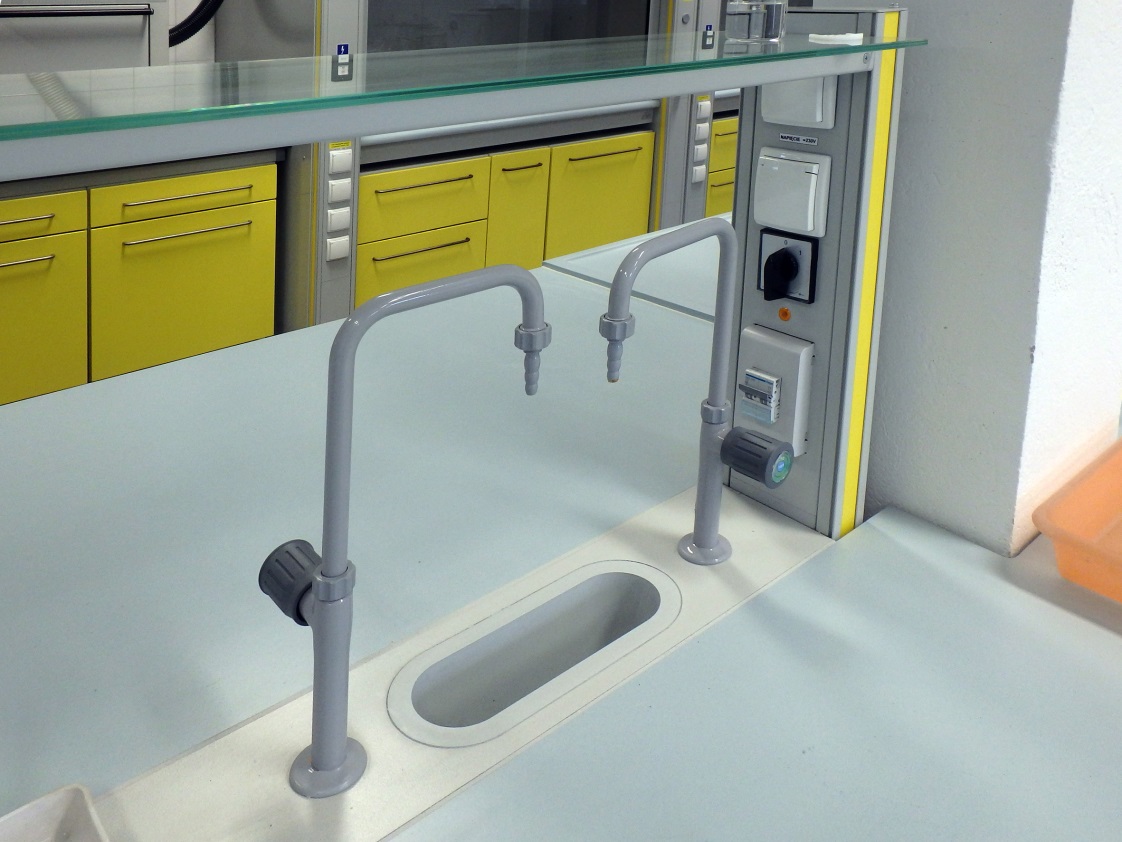 	STOŁY  WYSPOWE